HOLDKORT:    Danmarksturneringen i Squash 2014/15 – Herrerække - elitedivisionen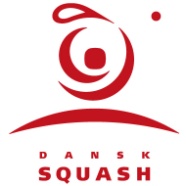 Resultaterne indtastes via www.squashportalen.dk – samme dag som kampen afvikles!DIVISION: Runde nr.:Kampnummer: Spillested:Hjemmehold:Udehold:Tidspunkt:Single nr.Licens nr.Licens nr.SpillerehjemmeholdSpillerehjemmeholdSingle nr.Single nr.Licens nr.SpillereudeholdResultatResultatSætSætSingle nr.Licens nr.Licens nr.SpillerehjemmeholdSpillerehjemmeholdSingle nr.Single nr.Licens nr.SpillereudeholdResultatResultatHjemmeUde1. herre1. herre1. herre/      -      /      -      /      -      /      -      //      -      /      -      /      -      /      -      /2. herre2. herre2. herre/      -      /      -      /      -      /      -      //      -      /      -      /      -      /      -      /3. herre3. herre3. herre/      -      /      -      /      -      /      -      //      -      /      -      /      -      /      -      /4. herre4. herre4. herre/      -      /      -      /      -      /      -      //      -      /      -      /      -      /      -      /Kamprækkefølge: 1-1, 2-2, 3-3, 4-4                                                                                                                                                                                                                                Sammentælling kampe:Kamprækkefølge: 1-1, 2-2, 3-3, 4-4                                                                                                                                                                                                                                Sammentælling kampe:Kamprækkefølge: 1-1, 2-2, 3-3, 4-4                                                                                                                                                                                                                                Sammentælling kampe:Kamprækkefølge: 1-1, 2-2, 3-3, 4-4                                                                                                                                                                                                                                Sammentælling kampe:Kamprækkefølge: 1-1, 2-2, 3-3, 4-4                                                                                                                                                                                                                                Sammentælling kampe:Kamprækkefølge: 1-1, 2-2, 3-3, 4-4                                                                                                                                                                                                                                Sammentælling kampe:Kamprækkefølge: 1-1, 2-2, 3-3, 4-4                                                                                                                                                                                                                                Sammentælling kampe:Kamprækkefølge: 1-1, 2-2, 3-3, 4-4                                                                                                                                                                                                                                Sammentælling kampe:Kamprækkefølge: 1-1, 2-2, 3-3, 4-4                                                                                                                                                                                                                                Sammentælling kampe:HjemmeholdUdeholdResultat skal indberettes for elitedivisionerne på Squashportalen senest 3 timer efter den sidst afviklede kamp, for de andre divisioner senest 24 timer. Ligeledes skal resultatet noteres på holdkortet. Disse skal ikke indsendes men opbevares af den afholdende klub indtil sæsonafslutning.Resultat skal indberettes for elitedivisionerne på Squashportalen senest 3 timer efter den sidst afviklede kamp, for de andre divisioner senest 24 timer. Ligeledes skal resultatet noteres på holdkortet. Disse skal ikke indsendes men opbevares af den afholdende klub indtil sæsonafslutning.Resultat skal indberettes for elitedivisionerne på Squashportalen senest 3 timer efter den sidst afviklede kamp, for de andre divisioner senest 24 timer. Ligeledes skal resultatet noteres på holdkortet. Disse skal ikke indsendes men opbevares af den afholdende klub indtil sæsonafslutning.Resultat skal indberettes for elitedivisionerne på Squashportalen senest 3 timer efter den sidst afviklede kamp, for de andre divisioner senest 24 timer. Ligeledes skal resultatet noteres på holdkortet. Disse skal ikke indsendes men opbevares af den afholdende klub indtil sæsonafslutning.Holdkaptajnsnavn (hjemmehold)Holdkaptajnsnavn (hjemmehold)Holdkaptajnsnavn (hjemmehold)Holdkaptajnsnavn (hjemmehold)Holdkaptajnsnavn (udehold)Holdkaptajnsnavn (udehold)Holdkaptajnsnavn (udehold)Resultat skal indberettes for elitedivisionerne på Squashportalen senest 3 timer efter den sidst afviklede kamp, for de andre divisioner senest 24 timer. Ligeledes skal resultatet noteres på holdkortet. Disse skal ikke indsendes men opbevares af den afholdende klub indtil sæsonafslutning.Resultat skal indberettes for elitedivisionerne på Squashportalen senest 3 timer efter den sidst afviklede kamp, for de andre divisioner senest 24 timer. Ligeledes skal resultatet noteres på holdkortet. Disse skal ikke indsendes men opbevares af den afholdende klub indtil sæsonafslutning.Resultat skal indberettes for elitedivisionerne på Squashportalen senest 3 timer efter den sidst afviklede kamp, for de andre divisioner senest 24 timer. Ligeledes skal resultatet noteres på holdkortet. Disse skal ikke indsendes men opbevares af den afholdende klub indtil sæsonafslutning.Resultat skal indberettes for elitedivisionerne på Squashportalen senest 3 timer efter den sidst afviklede kamp, for de andre divisioner senest 24 timer. Ligeledes skal resultatet noteres på holdkortet. Disse skal ikke indsendes men opbevares af den afholdende klub indtil sæsonafslutning.